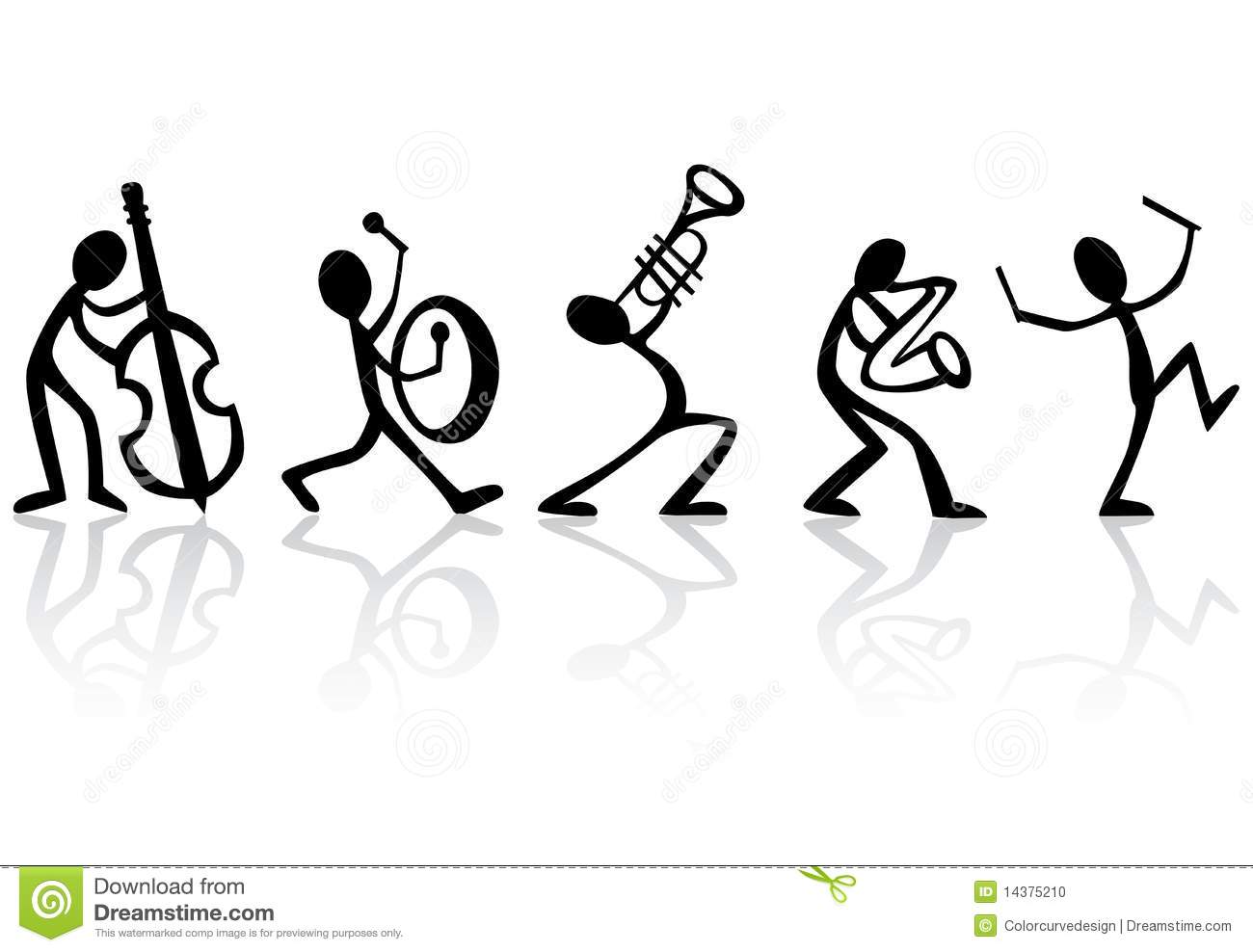 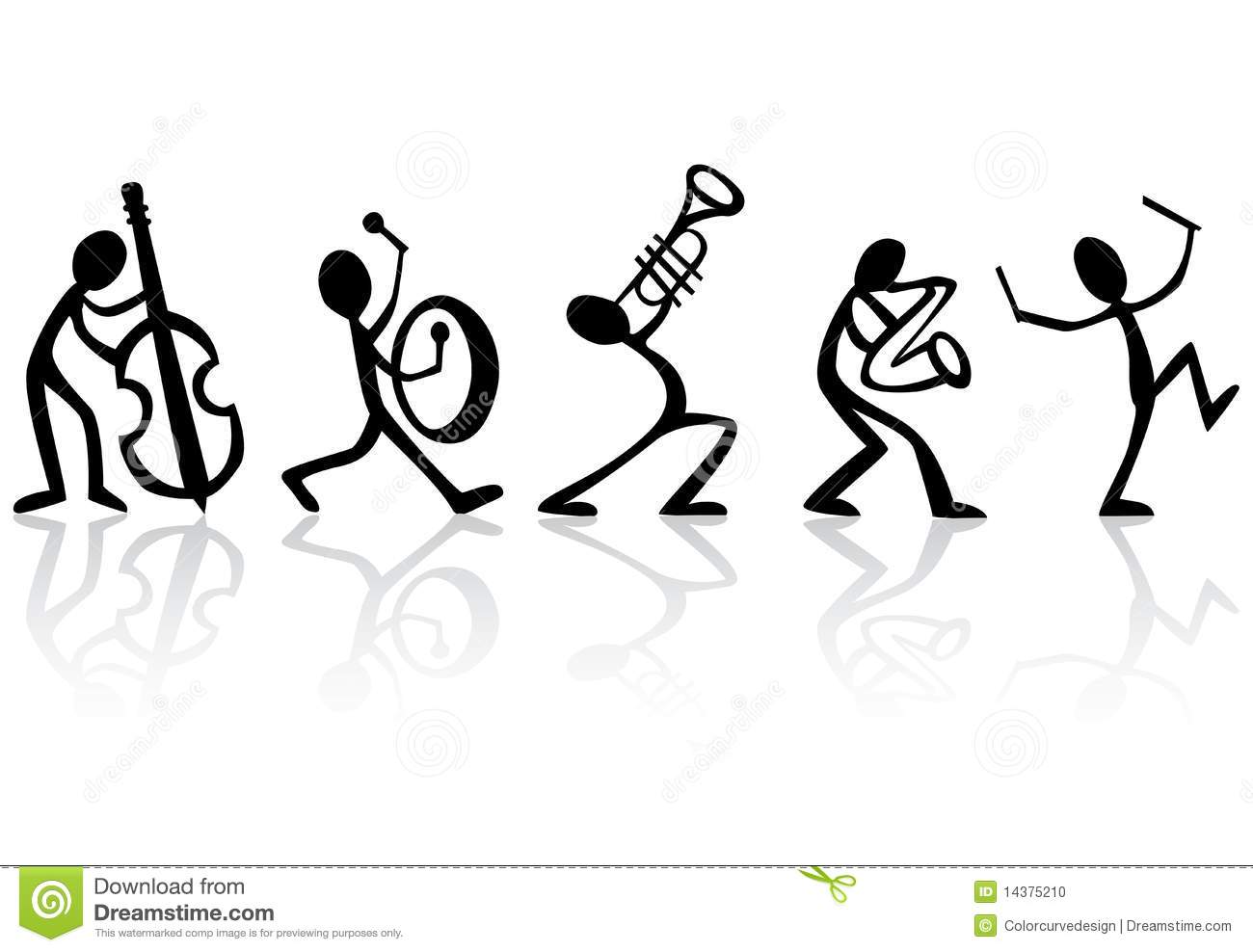 Tu veux apprendre à jouer d’un instrument ? Viens rejoindre l’orchestre du collège. Il a lieu le mardi de 11h30 à 12h30 en salle de musique. Tous les niveaux sont acceptés. Cette activité est gratuite et se déroule chaque semaine.Si tu t’inscris, il faudra choisir ton groupe :G1 de 11h30 à 12hG2 de 12h à 12h30Remplis ce coupon pour pouvoir t’inscrire :_ _ _ _ _ _ _ _ _ _ _ _ _ _ _ _ _ _ _ _ _ _ _ _ _ _ _ _ _ NOM :PRENOM :CLASSE :Je choisis mon groupe :        G1 ou  G2Oui je m’engage à venir à chaque cours toute l’année,Signature de l’élève : Signature des parents : Tu veux apprendre à jouer d’un instrument ? Viens rejoindre l’orchestre du collège. Il a lieu le mardi de 11h30 à 12h30 en salle de musique. Tous les niveaux sont acceptés. Cette activité est gratuite et se déroule chaque semaine.Si tu t’inscris, il faudra choisir ton groupe :G1 de 11h30 à 12hG2 de 12h à 12h30Remplis ce coupon pour pouvoir t’inscrire :_ _ _ _ _ _ _ _ _ _ _ _ _ _ _ _ _ _ _ _ _ _ _ _ _ _ _ _ _ NOM :PRENOM :CLASSE :Je choisis mon groupe :        G1 ou  G2Oui je m’engage à venir à chaque cours toute l’année,Signature de l’élève :Signature des parents :